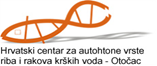 ZNANSTVENO-STRUČNI SKUP: „ODRŽIVI RAZVOJ REGIJE GACKE“5. i 6. listopada 2017.SADRŽAJ I RASPOREDPRVI DAN (četvrtak, 05. listopada 2017.)OTOČAC, mala dvorana Gackog pučkog otvorenog učilišta, Trg dr. Dražena Bobinca 1  8:00 – 9:00  	Okupljanje uzvanika   9:00 – 9:20	Sveučilište u Zadru, Odjel za ekologiju, agronomiju i akvakulturu – doc.dr.sc. Zoran Šikić		TEMA: Zaštita prirode i turizam  9:20 – 09:40	Prirodoslovno-matematički fakultet, Zoologijski zavod, Biološki odsjek, prof.dr.sc. Goran Klobučar		TEMA:  Važnost sedimenta za zdravlje rijeka 09:40 – 10:00	Institut Ruđer Bošković, Laboratorij za biotehnologiju u akvakulturi i laboratorij za sintezu novih materijala; dr.sc. Sanja Babić i dr.sc. Ana PalčićTEMA:  Sigurnost upotrebe industrijskih spojeva – pravovremena ispitivanja in vitro i in vivo 10:00 – 10:20	Sveučilište u Zadru, Odjel za istraživanje krša, izv.prof.dr.sc. Dražen Perica		TEMA: Što je krš? 10:20 – 10:40	Sveučilište u Zadru, dr.sc. Krešimir Žganec		TEMA: Tajne vode u kršu – skrivena bioraznolikost10:40 – 11:00 PAUZA 11:00 – 11:20	Sveučilište u Zadru, Odjel za ekologiju, agronomiju i akvakulturu – doc.dr.sc. Janja Filipi		TEMA: Očuvanje i bioraznolikost medonosne pčele 11:20 – 11:40	Sveučilište u Zadru, mr. sc. Branka Perinčić		TEMA: Mogućnosti i potencijali ljekovitog i aromatičnog bilja  u Ličko-senjskoj županiji  11:40 – 12:00	Medicinski fakultet Osijek, Virkom d.o.o Virovitica, dr.sc. Slavko Kepec		TEMA: Kondicioniranje vode i praćenje njene kakvoće na crpilištu Bikana u Virovitici 12:00 – 12:20	Prirodoslovno-matematički fakultet, Zoologijski zavod, Biološki odsjek, dr. sc. Zoran Marčić u suradnji sa autorima: Ivana Buj, Milorad Mrakovčić, Perica Mustafić, Davor Zanella, Aljoša Duplić, Sven Horvatić, Roman Karlović i Marko Ćaleta		TEMA: Ihtiofauna Plitvičkih jezera 12:20 – 12:40	Prirodoslovno-matematički fakultet, Zoologijski zavod, Biološki odsjek, doc. dr. sc. Ivana Buj		TEMA: Raznolikost ihtiofaune krških vodotoka Hrvatske – vrijednost i perspektiva 12:40 – 13:00	Prirodoslovno-matematički fakultet, Zoologijski zavod, Biološki odsjek, prof.dr.sc. Ivana Maguire		TEMA:  Distribucije nativnih rakova danas i prije 10-ak godina 13:00 – 13:20  Sveučilište u Ljubljani, Zdravstveni fakultet, Katedra za biomedicinu u zdravstvu,       		prof.dr.sc. Polonca  - Trebše              		TEMA: Transformations of selected UV filters under disinfection conditions 13:20 – 13:40	Institut Ruđer Bošković, Laboratorij za biotehnologiju u akvakulturi, mr.sc. Lara Čižmek, dr.sc. Šebojka Komorsky-Lovrić i dr.sc. Rozelindra Čož-RakovacTEMA: Određivanje karotenoida u ribama i rakovima prisutnih u svakodnevnoj prehrani ljudiDRUGI DAN (petak, 06. listopada 2017.)OTOČAC, mala dvorana Gackog pučkog otvorenog učilišta, Trg dr. Dražena Bobinca 1   8:00 – 9:00 	Okupljanje uzvanika    9:00 – 9:20	Udruga „Švički slap“, Ivana Prpić		TEMA: Snaga kapi vode   9:20 – 9:40	Gacko pučko otvoreno učilište, Snježana Bogdanić, mag. litt. comp. et mag. museol.		TEMA: Baštinskim putovima krša: idejni koncept turističko-istraživačke rute    9:40 – 10:00	Hrvatska gospodarska komora, ŽK Otočac, dr.sc.  Joso Brajković 		TEMA: Medonosno bilje regije Gacke 10:00 – 10:20	Velebit aktivnosti, Denis Lončar, dipl.oec.TEMA:  Od ideje do poduzeća 10:20 – 10:40 	Sirana Runolist, Vladimir TomaićTEMA: Projektni put 10:40 – 11:00	FOTOKLUB OTOČAC, Milan Krznarić			TEMA: Značaj profesionalne fotografije u marketingu regije 11:00 – 11:20 	BK BARKAN, Karlo Oršanić,ing.šum.TEMA: Biciklizam u turizmu 11:20 – 11:40 	Putnička agencija Gacka Tours, Ruža Orešković, prof.TEMA: Važnost turističke agencije za destinaciju 12:00 	Premijerno prikazivanje promo filma „Otočac iz zraka“ čiji je autor  Fotoklub Otočac!POKROVITELJI MANIFESTACIJE: HGK ŽK OTOČAC, SVEUČILIŠTE U ZADRU I GRAD OTOČACMEDIJSKI POKROVITELJI: HRO, GLAS GACKE, GACKA 053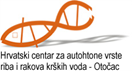 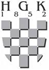 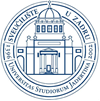 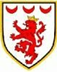 